บันทึกข้อความ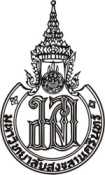 ส่วนงาน   คณะพยาบาลศาสตร์ วิทยาเขตปัตตานี  โทร.3777ที่   มอ 992/ 	 				  วันที่     ธันวาคม  2561เรื่อง  ขอเสนอโครงการวิจัยเพื่อขอรับการพิจารณาจริยธรรมการวิจัยในมนุษย์เรียน   ประธานคณะกรรมการจริยธรรมการวิจัยในมนุษย์ คณะพยาบาลศาสตร์ วิทยาเขตปัตตานี	ข้าพเจ้า ................................................................................................ ขอเสนอโครงการวิจัย เรื่อง“....................................................................................................................................” เพื่อขอรับการพิจารณาจริยธรรมการวิจัยในมนุษย์ และได้แนบเอกสารประกอบการพิจารณา ดังนี้ (ระบุเฉพาะรายการที่ส่งมา)		1.  แบบเสนอเพื่อขอรับการพิจารณาจริยธรรมการวิจัยในมนุษย์  		จำนวน  3 ชุด		2.  แบบรายงานการประเมินตนเอง Self Assessment Form    		จำนวน  3 ชุด3.  แบบชี้แจงข้อมูลสำหรับอาสาสมัครโครงการวิจัย      			จำนวน  3 ชุด	- ที่ใช้แบบสอบถามตอบด้วยตนเอง	- ที่ใช้แบบสัมภาษณ์ สนทนากลุ่ม การสังเกตการณ์ และการบันทึกภาพหรือวิดิโอ		4.  เอกสารแสดงความยินยอมอาสาสมัครโดยได้รับการบอกกล่าว		จำนวน  3 ชุด		5.  เอกสารชี้แจงพร้อมคำยินยอมพร้อมใจ 					จำนวน  3 ชุด			- เอกสารชี้แจงพร้อมคำยินยอมพร้อมใจ สำหรับเด็กอายุ 7-12 ปี			- เอกสารชี้แจงพร้อมคำยินยอมพร้อมใจ สำหรับเด็กอายุ 13-18 ปี		6.  แบบเสนอขอรับการยกเว้นการขอความยินยอมจากอาสาสมัคร (ถ้ามี)	จำนวน  3 ชุด		7.  โครงร่างวิจัย								จำนวน  3 ชุด8.  ประวัติและความรู้ความชำนาญของผู้วิจัยและผู้ร่วมวิจัย ฉบับภาษาไทย	จำนวน  3 ชุด     หรือภาษาอังกฤษ		9.  เครื่องมือที่ใช้ในการวิจัย ได้แก่ แบบสอบถาม แบบทดสอบ 		จำนวน  3 ชุด    ประเด็นคำถามสำหรับสนทนากลุ่ม และแบบสัมภาษณ์ 						10. แผ่นบรรจุข้อมูลโครงการวิจัยทั้งหมด  (CD/DVD) ในรูปแบบ Word	จำนวน  1 แผ่น		จึงเรียนมาเพื่อโปรดพิจารณา จะขอบพระคุณยิ่ง                                                                    ลงชื่อ.......................................			            			                          (..................................................................)		                                        ................../.............................../................... 